Kochani!Dziś chciałabym Wam opowiedzieć więcej o samej Eucharystii. W końcu, ani mrugniecie okiem i przyjdzie czas, abyście po raz pierwszy przejęli Pana Jezusa do swojego serca. 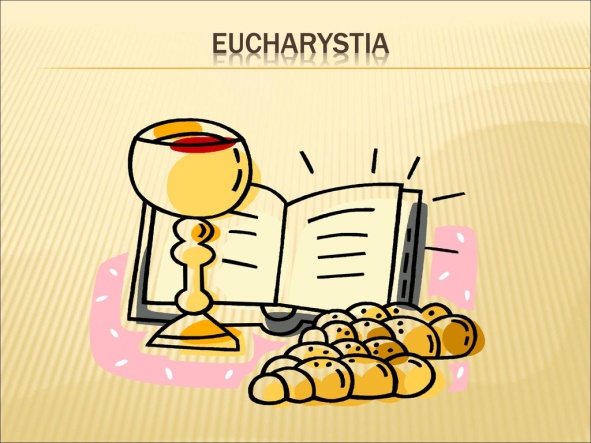 Znam pewnego sympatycznego Brata Franciszka, który opowie Wam więcej na ten temat. Zobaczcie sami:https://www.youtube.com/watch?v=DI6Uet4pmzsSpotkanie z Panem Jezusem w Komunii Świętej to wielkie przeżycie i ogromna radość dla każdego. Myślę, że wielu z Was już z niecierpliwością czeka na tę chwilę 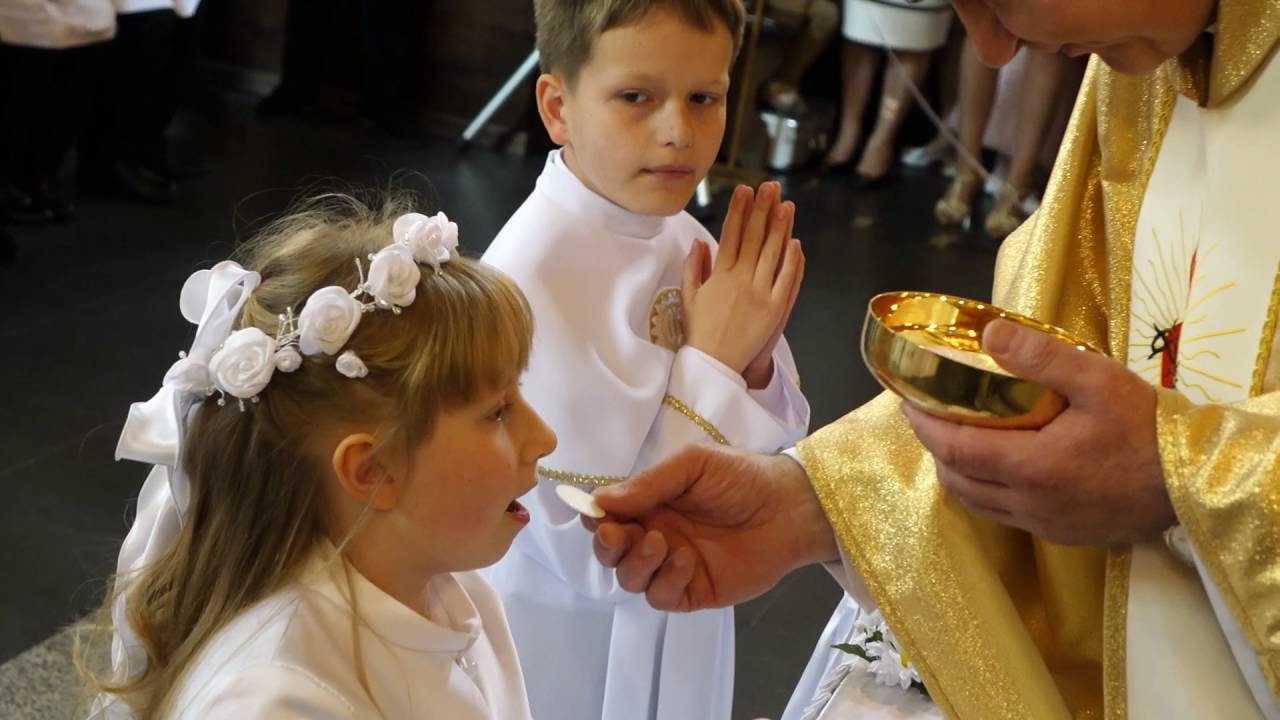 Na koniec przewspaniała piosenka o Aniele Stróżu. Pośpiewajcie razem z Małymi Aniołkami:https://www.youtube.com/watch?v=yaaGAzFTs3c